GSE Algebra 2					Unit 4: Rational and Radical RelationshipsName____________________________________				Date_____________________Unit: 4BTest ReviewSolve the rational equation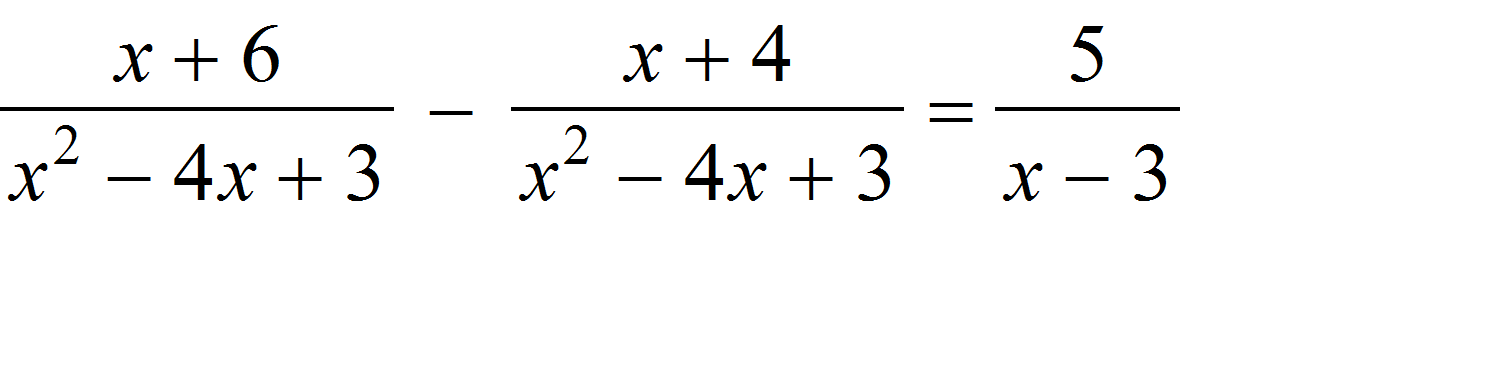 Solve the rational equation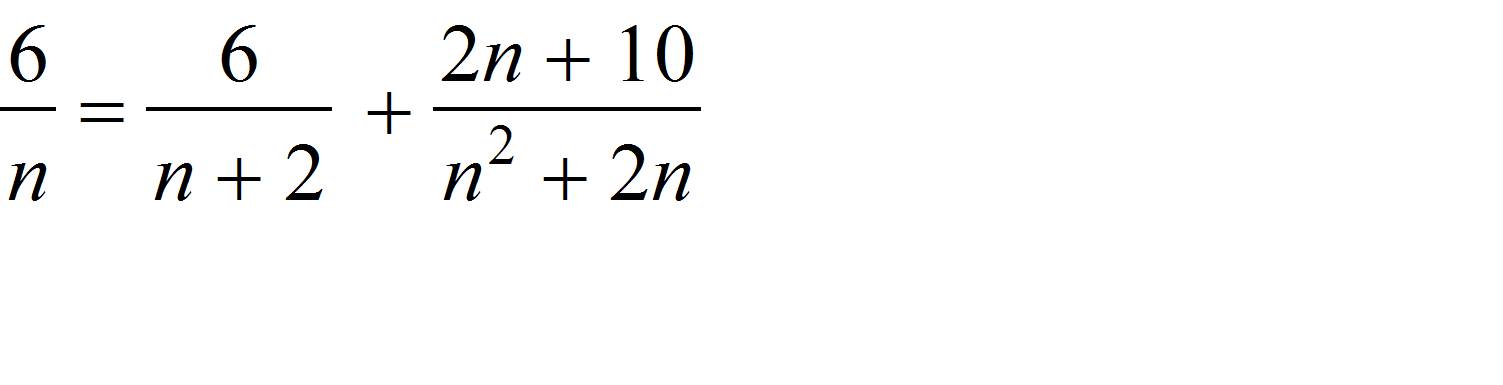 Kent can paint a certain room in 6 hours, but Kendra needs 4 hours to paint same room.  How long does it take then to paint the room if they work together.?Marco can build a lap top twice as fast as Cliff. Working together, it takes them 5 hours How long would it have taken Marco working alone?Write a rational function of the form   that has the given vertical asymptote(s) and zero(s): zero of x = 1; undefined at x = 3Write a rational function of the form   that has the given vertical asymptote(s) and zero(s): vertical asymptotes at x = 1 and x = -2; zero at x = 3Sketch the graph of the given rational function on a coordinate plane.  Include asymptotes and zeros, if any. 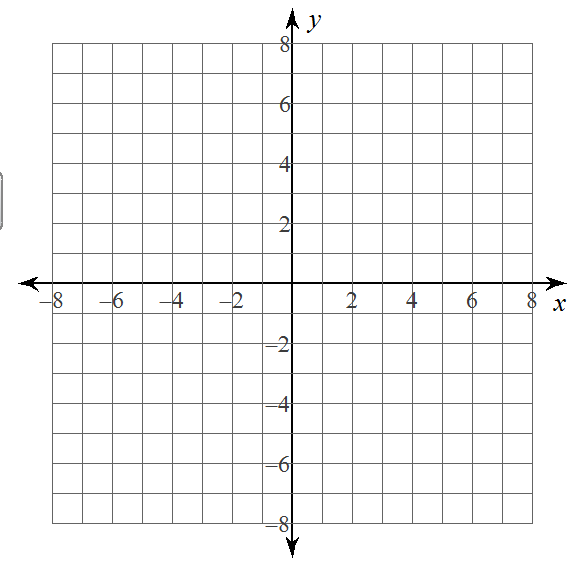 Sketch the graph of the given rational function on a coordinate plane.  Include asymptotes and zeros, if any.  Find the zero(s) of each rational functionFind the zero(s) of each rational functionFor the following functions find the properties of the function: x-intercept or zero, y-intercept, vertical asymptote and the horizontal asymptote.x-int:____________(write as an ordered pair)y-int: :____________(write as an ordered pair)Vert asy:____________________Horz asy:_____________________For the function below find the x-intercept, the y intercept, the vertical asymptote and the horizontal asymptote.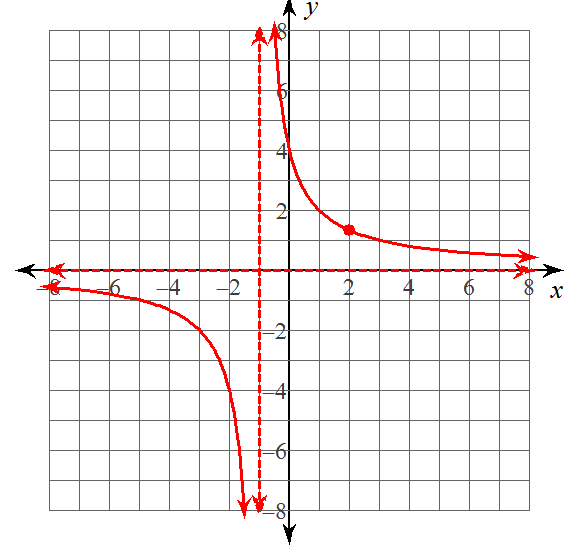 x-int:____________(write as an ordered pair)y-int: :____________(write as an ordered pair)Vert asy:____________________Horz asy:_____________________Write the equation for the graph:________________